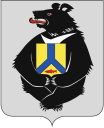 АДМИНИСТРАЦИЯСУЛУКСКОГО СЕЛЬСКОГО ПОСЕЛЕНИЯ Верхнебуреинского муниципального района Хабаровского края ПОСТАНОВЛЕНИЕ от 01.09.2020 № 35п. Сулук«Об организации размещения информации на едином портале бюджетной системы «Электронный бюджет»В целях реализации требований Порядка размещения и представления информации на едином портале бюджетной системы Российской Федерации, утвержденного приказом Министерством финансов Российской Федерации от 28 декабря 2016 года № 243н, администрация Сулукского сельского поселения Верхнебуреинского  муниципального района Хабаровского краяПОСТАНОВЛЯЕТ:1. Наделить полномочиями по формированию заявок на регистрацию уполномоченных лиц участника системы «Электронный бюджет»- главу Сулукского сельского поселения Верхнебуреинского  муниципального района Хабаровского края Рябова Сергея Петровича2.Назначить главу Сулукского сельского поселения Верхнебуреинского  муниципального района Хабаровского края Рябова Сергея Петровича ответственным за формирование и предоставление информации для обработки и публикации на едином портале в структурированном виде с использованием системы электронный бюджет со следующими полномочиями: «ввод данных», «согласование», «утверждение», «просмотр».3.Опубликовать настоящее постановление в Вестнике нормативных правовых актов Сулукского сельского поселения и разместить в информационно-телекоммуникационной сети Интернет на официальном сайте администрации Сулукского сельского поселения по адресу: http://сулук.рф	4. Контроль за исполнением настоящего постановления оставляю за собой 	5.Настоящее постановление вступает в силу после его официального опубликования.И.о. главы Сулукского сельского поселения                                                                   Т.В. Кругляк